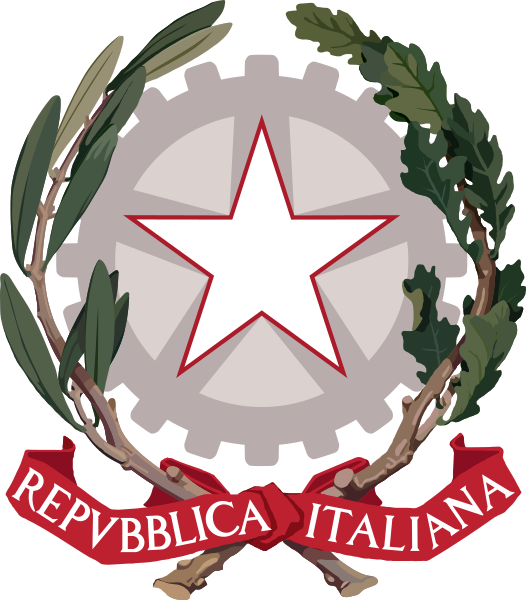 Al fine di assicurare la pubblica incolumità/la continuità operativa dell’Ufficio, compromessa dall’alluvione dello scorso 10.10.2022, puntualmente rappresentata nel verbale d’urgenza/somma urgenza in allegato, si comunica di avere ordinato all’operatore economico PINCOPALLINO Srl, il seguente intervento:Servizio di sorveglianza sanitaria del personale previsto dall’art. 41 del D, Lgs. 81/2008 per 32 unità di personale tecnico.L’onere economico del suddetto l’intervento, che si ritiene congruo come da perizia estimativa in allegato, ammonta a € 15.725,15, IVA inclusa.Tanto premesso, ai sensi e per gli effetti di quanto previsto dalla Direttiva 22/2022/DGTNE di codesta Direzione Generale Territoriale, si richiede la validazione della spesa.Il Direttoredott. ing. Xxxxx YYYYYAllegati:Verbale d’urgenza/somma urgenzaPerizia estimativaDetermina a contrarre-------------------------------------------Il responsabile del procedimentoDr.ssa xxxxxx xxxxxxADirezione Generale Territoriale del Nord-EstUfficio di supporto 2VENEZIAOggetto:Richiesta di validazione della spesa.